Lekser:    InformasjonMellomtrinnet skal starte med morgentrim på morgenene tirsdag,onsdag og torsdag. Dette er et tiltak for fysisk aktivitet. Vi har også trua på at vi får bedre arbeidsro i timene. Elevene må ha med joggesko og refleksvest.Fredag 29. mars blir det ikke Rulla. Vi fortsetter igjen i uke 14.Fravær: Må meldes før kl. 7.45Skolemelk: bestilles på skolemelk.noannvor.fjerstad@inderoy.kommune.no    Tlf skole:74124160 Tlf mob:  40891240lars.johansen@inderoy.kommune.noUkeplan 5.klasse   Uke 13     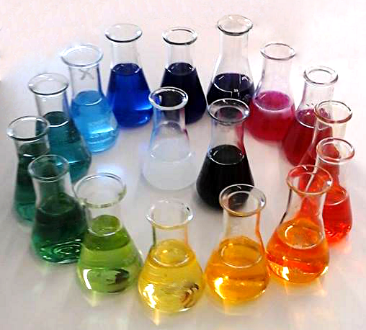 Ukeplan 5.klasse   Uke 13     Ukeplan 5.klasse   Uke 13     Ukeplan 5.klasse   Uke 13     Ukeplan 5.klasse   Uke 13     Tema:   STOFFER OG STOFFBLANDINGER.  KRYSTALLER.  KJEMISKE REAKSJONER.Tema:   STOFFER OG STOFFBLANDINGER.  KRYSTALLER.  KJEMISKE REAKSJONER.Tema:   STOFFER OG STOFFBLANDINGER.  KRYSTALLER.  KJEMISKE REAKSJONER.Tema:   STOFFER OG STOFFBLANDINGER.  KRYSTALLER.  KJEMISKE REAKSJONER.Tema:   STOFFER OG STOFFBLANDINGER.  KRYSTALLER.  KJEMISKE REAKSJONER.Mål for uka:Norsk: Jeg skal kunne skumlese.Matte: Jeg skal kunne divisjon med desimaltallEngelsk: Jeg har skrevet og tegnet noe fra leseteateret.Mål for uka:Norsk: Jeg skal kunne skumlese.Matte: Jeg skal kunne divisjon med desimaltallEngelsk: Jeg har skrevet og tegnet noe fra leseteateret.Mål for uka:Norsk: Jeg skal kunne skumlese.Matte: Jeg skal kunne divisjon med desimaltallEngelsk: Jeg har skrevet og tegnet noe fra leseteateret.Mål for uka:Norsk: Jeg skal kunne skumlese.Matte: Jeg skal kunne divisjon med desimaltallEngelsk: Jeg har skrevet og tegnet noe fra leseteateret.Mål for uka:Norsk: Jeg skal kunne skumlese.Matte: Jeg skal kunne divisjon med desimaltallEngelsk: Jeg har skrevet og tegnet noe fra leseteateret.Mandag 25.marsTirsdag 26.marsOnsdag 27.marsTorsdag 28.marsFredag 29.marsMatte-divisjonSamf.fagMorgentrimEngelsk- Matte- divisjonMorgentrimMatte-divisjonMorgentrimSamf.fag- ArbeidsprogramArbeidsprogramFriminutt 9.45.10.10Friminutt 9.45-10.10Friminutt 9.45-10.10Friminutt  9.45-10.10Friminutt 9.45.10.10Norsk: Engelsk-New neighboursStasjonsarbeidKuHå/sløydKuHå/sløydEngelsk –felles mellomtrinnetKuHå/DataArbeidsprogramEngelsk - LeseteaterFriminutt12.00.12.30Friminutt 12.00-12.30Friminutt 12.00-12.30Friminutt  12.00-12.30Friminutt  12.00-12.30Gym- KRLE  Norsk- LeseforståelseKuhå/ MatteSamf.fagSamf.fagFagTil TirsdagTil OnsdagTil TorsdagTil FredagMatteGrunnbok s. 96Grunnbok s 97Grunnbok s 98Oppgaver ark med divisjonNorskGjør oppgave 4 s. 21 i LesebokaArbeidsbok  språkbok s.33Arbeidsbok språkbok s 34EngelskTextbook: Les s. 83  høyt for en voksen. Workbook: Gjør oppg. 118 s. 66 og oppg. 128 og 129 s. 70Engelskperm: Gjør siden draw something from the play and write and explain.Skriveboka:Øv på ukas gloser og skriv setninger der du bruker ordene.Samf.fag/NamiLes s. 122 og 123i Midgard. Du kan kanskje prøve oppskrifta heime?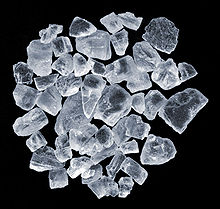 Les i boka s. 124.Stoff,stoffblanding,laboratorium.Forklar orda i arbeidsboka di.Les i boka s. 126 og 127.Pigment.Kjemisk reaksjon.Forklar i boka di.AnnetEngelsk gloser: neighbours- naboer   heard-hørt    people-folk    move-flytte                               Noisy-bråkete      away- bort           scare-skremmeEngelsk gloser: neighbours- naboer   heard-hørt    people-folk    move-flytte                               Noisy-bråkete      away- bort           scare-skremmeEngelsk gloser: neighbours- naboer   heard-hørt    people-folk    move-flytte                               Noisy-bråkete      away- bort           scare-skremmeEngelsk gloser: neighbours- naboer   heard-hørt    people-folk    move-flytte                               Noisy-bråkete      away- bort           scare-skremmeEngelsk gloser: neighbours- naboer   heard-hørt    people-folk    move-flytte                               Noisy-bråkete      away- bort           scare-skremme